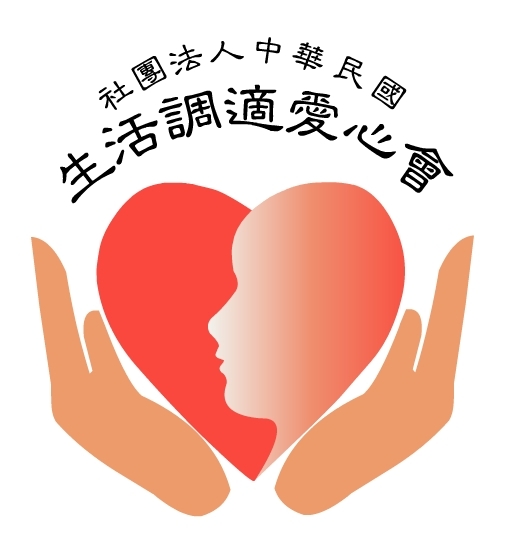 會員編號：                             本會聯絡電話：02-27593178姓   名性   別男    □ 女出 生 日 期年     月    日身分證字號住   址電 子 郵 件電   話住家：              辦公室：              手機：住家：              辦公室：              手機：住家：              辦公室：              手機：工 作 經 歷曾任：                           職稱：曾任：                           職稱：曾任：                           職稱：工 作 經 歷現職：                           職稱：現職：                           職稱：現職：                           職稱：最高學歷專長(興趣)介紹人姓名入會時間年     月    日繳費□已繳     □未繳其他會員類別□預備會員           □基本會員           □永久會員□預備會員           □基本會員           □永久會員□預備會員           □基本會員           □永久會員報名志工者須選項：可複選           ※志工須具備會員身份※□行政協助     □電話諮詢     □活動支援     □社區關懷     □團療服務報名志工者須選項：可複選           ※志工須具備會員身份※□行政協助     □電話諮詢     □活動支援     □社區關懷     □團療服務報名志工者須選項：可複選           ※志工須具備會員身份※□行政協助     □電話諮詢     □活動支援     □社區關懷     □團療服務報名志工者須選項：可複選           ※志工須具備會員身份※□行政協助     □電話諮詢     □活動支援     □社區關懷     □團療服務備註：預備會員：入會第一年為預備會員。需繳交入會費與常年會費。
      基本會員：第二年續繳會費即為基本會員。繳交常年會費。
      永久會員：一次繳交會費四萬五千元即為永久會員。      ◎入會費$500元，常年會費$1,000元。 備註：預備會員：入會第一年為預備會員。需繳交入會費與常年會費。
      基本會員：第二年續繳會費即為基本會員。繳交常年會費。
      永久會員：一次繳交會費四萬五千元即為永久會員。      ◎入會費$500元，常年會費$1,000元。 備註：預備會員：入會第一年為預備會員。需繳交入會費與常年會費。
      基本會員：第二年續繳會費即為基本會員。繳交常年會費。
      永久會員：一次繳交會費四萬五千元即為永久會員。      ◎入會費$500元，常年會費$1,000元。 備註：預備會員：入會第一年為預備會員。需繳交入會費與常年會費。
      基本會員：第二年續繳會費即為基本會員。繳交常年會費。
      永久會員：一次繳交會費四萬五千元即為永久會員。      ◎入會費$500元，常年會費$1,000元。 審核結果：審核結果：審核結果：簽名：(審核負責人)